ПАМЯТКАдля родителей посещающих  КГКП ДДУ «Күншуақ»на период карантина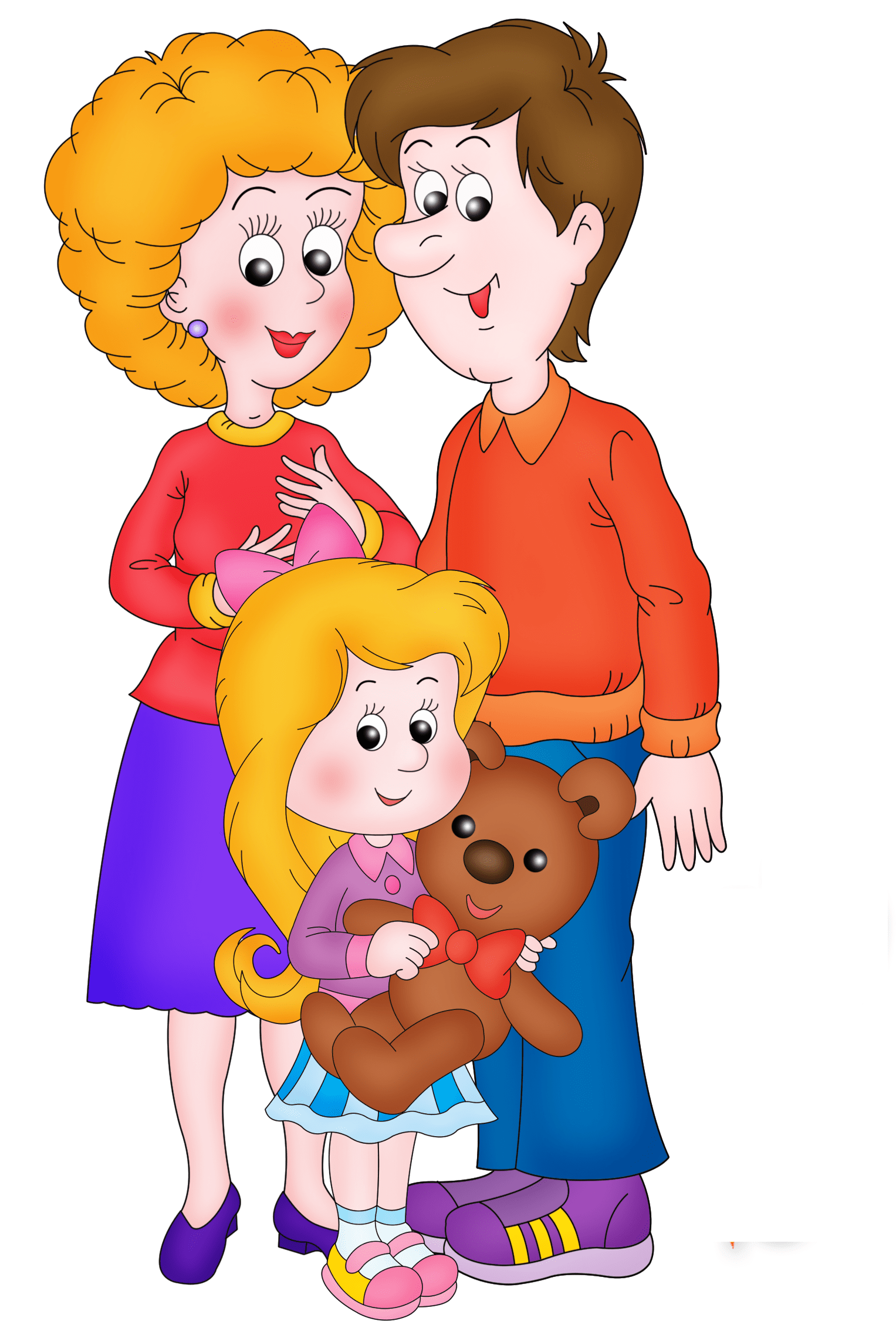 г.Балхаш     Сегодня самая актуальная проблема во всем мире – это пандемия коронавирусной инфекции, главная и серьёзная проблема всего человечества. Ещё недавно трудно было предположить, что эпидемия COVID-19 может охватить всю планету и станет пандемией, что беда постучится во многие семьи. Не важно, ребёнок ты или взрослый, какой ты национальности, перед этим вирусом все равны.    «Как уберечь себя и детей от заражения. Правила поведения в условиях пандемии коронавируса для предупреждения распространения COVID-19».Обучите личной гигиенеНаучите ребенка правильно закрывать рот и нос во время кашля или чихания. Объясните, как нужно правильно мыть руки и лицо. Проверяйте мытье рукСледите, чтобы дети мыли руки с мылом или антисептиком регулярно: после каждого выхода на улицу, посещения общественных пространств даже после кашля или чихания.Отложите путешествияРекомендуем воздержаться не только от заграничных поездок, но и от любых.Болейте домаПри первых даже слабых признаках болезни (кашель, насморк, температура), оставляйте ребенка дома. Так выше шанс перенести болезнь в легкой форме и не допустить распространения вируса.Средства индивидуальной защитыНа территории детского сада обязательно надевайте маски Личные вещи Нельзя приносить игрушки из дома в детский сад Справка от врачаЕсли ваш ребенок отсутствовал в детском саду более 3 дней, вам нужно принести справку о состоянии здоровья ребенка от участкового педиатраПосещение Прием детей  производится на территории детского сада, без входа в здание родителей (при благоприятных погодных условий)Будьте внимательны к своим детям!Безопасность детей в наших руках!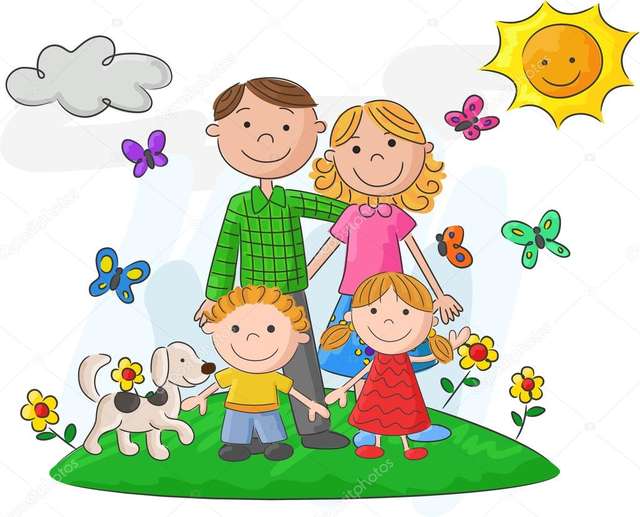 